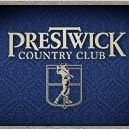 2018 Prestwick Elite Card $500.00 per cardName: (Please Print) _________________________________________Address: _____________________________________________City:___________________________ST:_______ZIP:________Email: ________________________________________________Phone:(_______)____________-_________________________TERMS AND CONDITIONS*The price per round is $35.00 + tax, year round. Immediate family members (spouse and children) can play for the same rate of $35.00 + tax, but card holder MUST be present AND play. All other guests, maximum of three (3), can play for the prevailing local rate. Card Holder MUST accompany ALL guests.   *Prestwick Elite Card expires on December 31st, 2018. Prestwick C.C. is not responsible for Elite Card once issued.  Management reserves the right to limit the number of guests.*Card Holder is entitled to range balls at the discounted price of $3.00 per bucket and 20% off non-sale apparel merchandise. *Prestwick Elite Card is restricted to local residents and property owners of Horry, Marion, Georgetown, and Brunswick Counties.*All players must Check In and Pay prior to play in the Pro Shop.*Certain restrictions may apply based on the time of year. Tee times are limited to 7 days in advance.  Not valid with any other rates or discounts.  All sales are final.  By signing below, I certify that I agree to the terms and conditions above:Signature:_______________________________Date:________________